Die Rolle der Frau in unterschiedlichen Zeitabschnitten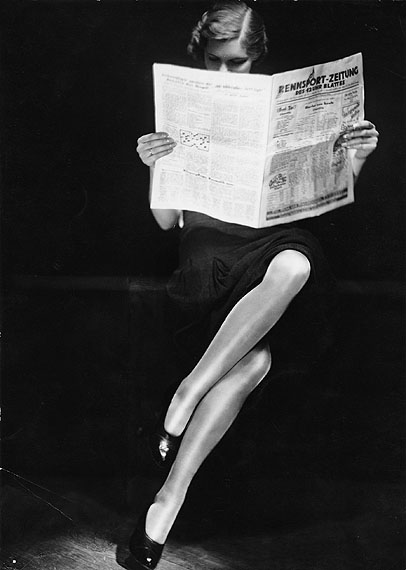 Gruppenübergreifende Aufgabenstellung:Lesen Sie die Texte zu den in Ihren Gruppen angegebenen Textlinks durch. Teilen Sie dabei die Texte auf die einzelnen Gruppenmitglieder sinnvoll auf.Bereiten Sie eine kurze Präsentation von max. 5 Minuten für Ihre Mitschüler vor.Erstellen Sie zusätzlich einen kurzen Informationstext zur Rolle der Frau in Ihrer Zeit von max. 150 Wörtern und berücksichtigen Sie dabei nach Möglichkeit folgende Aspekte:Selbstbildrechtliche StellungArbeit und BerufEmanzipationSexualitätLösen Sie nach den Präsentationen die Übungen der Learning App https://learningapps.org/display?v=pj89rf8nv17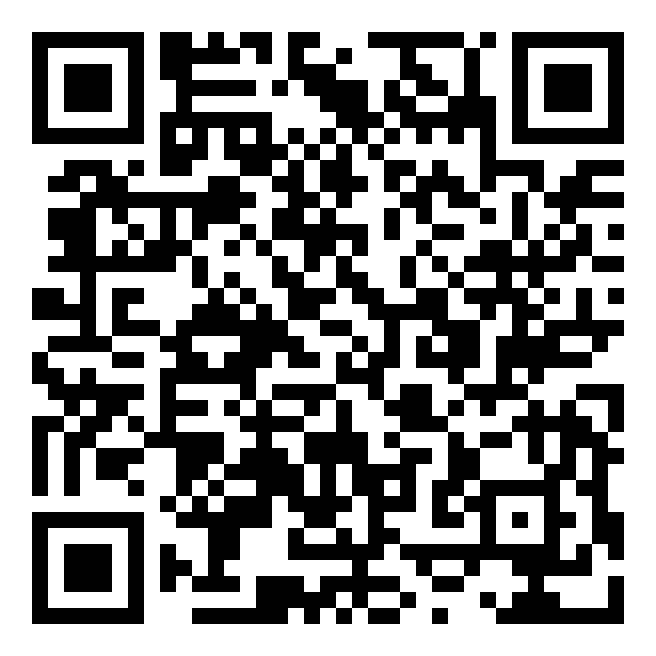 Gruppe 1: KaiserreichTexttitel- und links:Die Frauenbewegung organisiert sich. Aufbauphase im KaiserreichLink: http://www.bpb.de/gesellschaft/gender/frauenbewegung/35256/aufbauphase-im-kaiserreich Die deutsche Frauenbewegung (bis: „[…]zentrale Forderung gewesen“)Link: https://www.dhm.de/lemo/kapitel/kaiserreich/innenpolitik/frauenbewegung.htmlWelche Berufe gibt es für Frauen?Link: http://www.zeitklicks.de/kaiserzeit/zeitklicks/zeit/alltag/frau-und-familie/welche-berufe-gibt-es-fuer-frauen/ Das Bürgerliche Gesetzbuch von 1900 und die Rechte der Frauen Link: http://www.zeitklicks.de/kaiserzeit/zeitklicks/zeit/alltag/frau-und-familie/das-buergerliche-gesetzbuch-1900-und-die-rechte-der-frauen/Gruppe 2: Weimarer RepublikTexttitel- und links:Bubikopf und kurze RöckeLink: http://www.bpb.de/gesellschaft/gender/frauenbewegung/35265/weimarer-republikGoldene ZwanzigerLink: https://de.wikipedia.org/wiki/Goldene_ZwanzigerDie deutsche Frauenbewegung (ab „Weimarer Republik“)Link: https://www.dhm.de/lemo/kapitel/kaiserreich/innenpolitik/frauenbewegung.htmlHüfthalter, Badeanzug und SportbekleidungLink: http://www.zeitklicks.de/weimarer-republik/zeitklicks/zeit/alltag/kleidung-und-mode/huefthalter-badeanzug-und-sportkleidung/ Gruppe 3: NationalsozialismusTexttitel- und links:Die deutsche Frau und ihre Rolle im NationalsozialismusLink: http://www.zukunft-braucht-erinnerung.de/die-deutsche-frau-und-ihre-rolle-im-nationalsozialismus/Ein Ende mit Schrecken. Die Frauenbewegung wird gleichgeschaltetLink: http://www.bpb.de/gesellschaft/gender/frauenbewegung/35269/frauen-im-nationalsozialismus?p=allDie Rolle der Frau 33-45Link: http://www.zeitklicks.de/nationalsozialismus/zeitklicks/zeit/alltag/gesellschaft-1/die-rolle-der-frau/Das Frauenbild im NationalsozialismusLink: https://www.politische-bildung-brandenburg.de/node/6928Gruppe 4: Nach 1945- heuteTexttitel- und links:Frauenbewegungen ab 1945. Neuanfang im Westen und OstenLink: https://www.bpb.de/gesellschaft/gender/frauenbewegung/35275/neuanfang-im-westenLink: https://www.bpb.de/gesellschaft/gender/frauenbewegung/35279/neuanfang-im-ostenNeue Welle im Westen; 80er Jahre im OstenLink: https://www.bpb.de/gesellschaft/gender/frauenbewegung/35287/neue-welle-im-westenLink: https://www.bpb.de/gesellschaft/gender/frauenbewegung/35293/80er-jahre-im-ostenFrauen in Europa heuteLink: http://archiv.eurotopics.net/de/home/presseschau/archiv/magazin/gesellschaft-verteilerseite/frauen-2008-3/artikel_erbe_frauen_gleichberechtigt/Frauen in anderen Kulturen am Beispiel des IslamLink: http://www.planet-wissen.de/kultur/religion/islam/pwiedierollederfrauimislam100.html